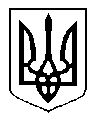 МІНІСТЕРСТВО ОСВІТИ І НАУКИ УКРАЇНИНАКАЗм. Київ 11.09.2002									№ 509  Про затвердження "Типовогопереліку обов'язкового обладнання,навчально-наочних посібників таіграшок в дошкільних навчальнихзакладах"На виконання Закону України "Про дошкільну освіту" з метою забезпечення оснащення навчально-виховного процесу в дошкільних навчальних закладах УкраїниНАКАЗУЮ:1. Затвердити та ввести в дію "Типовий перелік обов'язкового обладнання, навчально-наочних посібників та іграшок в дошкільних навчальних закладах" (друге видання, доповнене).2. Міністерству освіти Автономної Республіки Крим, управлінням освіти і науки обласних, Київської та Севастопольської міських державних адміністрацій організувати оснащення дошкільних навчальних закладів обладнанням, навчально-наочними посібниками, технічними засобами навчання та іграшками відповідно до Типового переліку.3. Науково-методичному центру організації розробки та виробництва засобів навчання (Самсонов В.В.) організувати видання та доставку Типового переліку до Автономної Республіки Крим, /правлінням освіти і науки обласних, Київської та Севастопольської міських державних адміністрацій.4. Департаменту економіки та соціального розвитку (Куліков П.М.) забезпечити фінансування видання та доставки Типового переліку до Міністерства освіти Автономної Республіки Крим, управлінь освіти і науки обласних, Київської та Севастопольської міських державних адміністрацій.5. Наказ Міністерства освіти України "Про затвердження Типового переліку навчально-наочних посібників для дошкільних закладів" від 24.03.1995р. №71 вважати таким, що втратив чинність.6. Контроль за виконанням наказу покласти на начальника департаменту розвитку дошкільної, загальної середньої та позашкільної освіти Романенка В.П.Заступник державного секретаря	                                     Г.Г. НауменкоМіністерство освіти і науки УкраїниНауково-методичний центр організації розробки та виробництва засобів навчанняНауково-методичний центр середньої освітиІнститут проблем виховання АПН УкраїниТиповий перелікобов'язкового обладнання, навчально-наочних посібників та іграшок дошкільного навчального закладу(друге видання, доповнене)Київ   2002рІгрова діяльністьФізична діяльністьТрудова діяльністьОзнайомлення з навколишнім світомта розвиток мовиОзнайомлення з природоюФормування елементарних математичних уявленьОбразотворче мистецтвоКонструюванняМузичне вихованняТехнічні засоби навчання     Назва           Одиниця виміру   Для групи дітей віку   Для групи дітей вікуМісце зберігання та використання     Назва           Одиниця вимірунемовляти, молодшого дошкільногосереднього та старшого дошкільногопедагогічний кабінетЛяльки, фігурки тварин та людейЛялькиЛяльки, фігурки тварин та людейЛялькиЛяльки, фігурки тварин та людейЛялькиЛяльки, фігурки тварин та людейЛялькиЛяльки, фігурки тварин та людейЛялькинемовляшт.102одноліток--55дорослий--25літературний персонаж --5М"яконабивніМ"яконабивніМ"яконабивніМ"яконабивніМ"яконабивнітварина--1515літературний персонаж --510ФігуркиФігуркиФігуркиФігуркиФігуркидитина, дорослийнабір105тварина--205літературний персонаж--55Предмети лялькового вжиткуПосуд дитячий та ляльковийПредмети лялькового вжиткуПосуд дитячий та ляльковийПредмети лялькового вжиткуПосуд дитячий та ляльковийПредмети лялькового вжиткуПосуд дитячий та ляльковийПредмети лялькового вжиткуПосуд дитячий та ляльковийстоловий--21чайний--21кавовий--1кухонний--21Меблі для ляльокМеблі для ляльокМеблі для ляльокМеблі для ляльокМеблі для ляльокспальня--11їдальня--1вітальня--1кухня--11класна кімната--1ванна--11Побутова техніка та засоби зв'язкуПобутова техніка та засоби зв'язкуПобутова техніка та засоби зв'язкуПобутова техніка та засоби зв'язкуПобутова техніка та засоби зв'язкутелефоншт.41телевізор--1праска--41холодильник--1пральна машина--1м'ясорубка--1міксер, кавоварка*--1пилосос*--1мікрохвильова піч *--1плита--21Лялькова постільна білизна та одягЛялькова постільна білизна та одягЛялькова постільна білизна та одягЛялькова постільна білизна та одягЛялькова постільна білизна та одягпостільна білизнанабір33одяг (сезонний, святковий, професійний)--35галантерея, біжутерія--5Набори ігрового обладнання та атрибутів для сюжетних ігорНабори ігрового обладнання та атрибутів для сюжетних ігорНабори ігрового обладнання та атрибутів для сюжетних ігорНабори ігрового обладнання та атрибутів для сюжетних ігорНабори ігрового обладнання та атрибутів для сюжетних ігорлікарнянабір11перукарня--11школа--1дитячий садок, майданчик--1магазин--11пошта--1залізниця--1ферма--1зоопарк--1вуличний рух--1корабель--1ательє--1пральня--1санкишт.41коляска--42гойдалка--21Транспорт, техніка, спорудиТранспорт шосейнийТранспорт, техніка, спорудиТранспорт шосейнийТранспорт, техніка, спорудиТранспорт шосейнийТранспорт, техніка, спорудиТранспорт шосейнийТранспорт, техніка, спорудиТранспорт шосейнийавтомобіль легковий--55автомобіль вантажний--55автобус--22тролейбус--22спеціальний (швидка допомога, пожежна тощо)--10Транспорт колійний Транспорт колійний Транспорт колійний Транспорт колійний Транспорт колійний трамвай *--22потяг, електричка *--22метропоїзд *--1Транспорт воднийТранспорт воднийТранспорт воднийТранспорт воднийТранспорт воднийпароплав--22катер--32човен--32Транспорт повітрянийТранспорт повітрянийТранспорт повітрянийТранспорт повітрянийТранспорт повітрянийлітак--52гелікоптер--2супутник --2космічний корабель--2ракета повітряна--2повітряна куля--1Техніка будівельнаТехніка будівельнаТехніка будівельнаТехніка будівельнаТехніка будівельнаекскаватор--22вантажний кран--2бульдозер--22каток *--2грейдер *--2бетонозмішувач *--2Техніка сільськогосподарськаТехніка сільськогосподарськаТехніка сільськогосподарськаТехніка сільськогосподарськаТехніка сільськогосподарськатрактор--22комбайн--1сівалка--1крупногабаритна іграшкова техніка *--23СпорудиСпорудиСпорудиСпорудиСпорудигараж *набір21автопаркінг *--1бензозаправка *--1автоцентр *--1міст *--1зупинка *--1вокзал *--1естакада *--1Інструмент імітаційнийІнструмент імітаційнийІнструмент імітаційнийІнструмент імітаційнийІнструмент імітаційниймолотокшт.21відкрутка--21лещата --21гайковий ключ--21інше--21Іграшки для ігор з піском, водою та снігомІграшки для ігор з піском, водою та снігомІграшки для ігор з піском, водою та снігомІграшки для ігор з піском, водою та снігомІграшки для ігор з піском, водою та снігомлопатка, совок, граблі--1010відерце--1010ситечко--1010тачка, возик--22форми для піску та снігунабір22набори для дослідів з піском, водою, снігом--24гідроспоруда: млин, шлюзи, фонтанчики*--13Настільні ігриНастільні ігриНастільні ігриНастільні ігриНастільні ігрипарні картинкинабір3-53-5розрізні картинки --3-45-8лото--2-44кубики з картинками--5-63доміно--3квартет--3маршрутні ігри--3-6шашкові ігри--2шашки--1шахи--1вікторини *--2-3кросворди *--2ломиголовки *--3-5ігри-атракціони *--3-4Сенсорні іграшкиСенсорні іграшкиСенсорні іграшкиСенсорні іграшкиСенсорні іграшкипірамідишт.1010втулки--1010іграшки для нанизування, шнурування, втикання, зав'язування, загвинчування--55ігрові центри з різноманітним руховим, звуковим та світловим оснащеннямнабір5Спортивно-моторні іграшкиДля розвитку дрібних м'язів рукСпортивно-моторні іграшкиДля розвитку дрібних м'язів рукСпортивно-моторні іграшкиДля розвитку дрібних м'язів рукСпортивно-моторні іграшкиДля розвитку дрібних м'язів рукСпортивно-моторні іграшкиДля розвитку дрібних м'язів рукміні-більярднабір1міні-баскетбол--1міні-футбол--1міні-хокей--1міні-крокет--1міні-городки--1міні-кеглі--1більбоке--1бирюльки, блошки--1шар в лузу--1китайські палички--1тири--1атракціон з елементами метання та координації рухів--1Для розвитку диханняДля розвитку диханняДля розвитку диханняДля розвитку диханняДля розвитку диханнякулька повітрянашт.22вітрячок та інше--22Для розвитку загальних груп м'язів та координації рухівДля розвитку загальних груп м'язів та координації рухівДля розвитку загальних груп м'язів та координації рухівДля розвитку загальних груп м'язів та координації рухівДля розвитку загальних груп м'язів та координації рухівсухий басейн--11гойдалка--11ходунки--2ходулі--1каталка (з рухомими деталями на мотузці чи паличці)--10м'яч d = 20-25 смd = 10-12 смd = 6-8 см------555555м'яч надувний--5бадмінтоннабір3городки--3серсо--3кільцекид--3кеглі--3тири--1Оптичні іграшкиОптичні іграшкиОптичні іграшкиОптичні іграшкиОптичні іграшкиперископшт.1калейдоскоп, ролейскоп--11бінокль, підзорна труба--11стереоскоп--1іграшка з оптичним ефектом * --11Будівельно-конструктивні іграшкиБудівельно-конструктивні іграшкиБудівельно-конструктивні іграшкиБудівельно-конструктивні іграшкиБудівельно-конструктивні іграшкивеликий будівельний матеріалнабір11настільний будівельний матеріал--23набір кубиків і цеглинок--3конструктор великогабаритний універсальний--11конструктор настільний універсальний: пазовийгвинтовий----333тематичний будівельний матеріал--2тематичний конструктор з різними способами з'єднання:пазовийгвинтовий----22збірно-розбірна іграшкашт.410Театральні іграшкиТеатральні іграшкиТеатральні іграшкиТеатральні іграшкиТеатральні іграшкитеатр рукавичокнабір11театр тіньовий--3-5театр пальчиковий--3театр іграшок або площинний--35театральні ляльки великі--3окремі театральні іграшки маріонетки або тростьові--3костюм театральнийшт.10Ігрове обладнання для театральних ігор та ігор драматизаційІгрове обладнання для театральних ігор та ігор драматизаційІгрове обладнання для театральних ігор та ігор драматизаційІгрове обладнання для театральних ігор та ігор драматизаційІгрове обладнання для театральних ігор та ігор драматизаційтеатральна ширма--1екран для тіньового театру--1елементи декорацій та споруд для ігор-драматизаційнабір25обладнання для куточка ряження--1Назва   Одиниця виміруДля групи дітей вікуДля групи дітей вікуМісце зберігання та використанняМісце зберігання та використанняМісце зберігання та використанняМісце зберігання та використанняНазва   Одиниця вимірунемовляти, молод. дошк- госередн., старш. дошк- гопед. кабінетфіз. залфіз. майдан-чикбасейнДрукованіТаблиціДрукованіТаблиціДрукованіТаблиціДрукованіТаблиціДрукованіТаблиціДрукованіТаблиціДрукованіТаблиціДрукованіТаблицікомплекси ранкової гімнастикикомпл.1основні рухи--1рухливі ігри--1як навчити дітей плавати--1Обладнання спеціалізованеСпортивнеОбладнання спеціалізованеСпортивнеОбладнання спеціалізованеСпортивнеОбладнання спеціалізованеСпортивнеОбладнання спеціалізованеСпортивнеОбладнання спеціалізованеСпортивнеОбладнання спеціалізованеСпортивнеОбладнання спеціалізованеСпортивнегімнастична стінка (6-8 прольотів з різною відстанню між щаблями)--4-6драбина приставна з гачками--3драбина стрем'янка--13драбина підвісна з мотузки--3драбина металева (різної конфігурації)компл.1дошка ребристашт.13дошка-скат з гачками--3дошка з підставками--3дошка широка з зображенням дитячих слідів--1лава гімнастична--143колода: на підставкахпокладена на підлогум'яка------121222дуга для підлізання:висота 40 смвисота 50 смвисота 60 смвисота 80 смшт.--------133310шина частково вкопана--8куб: висота 15 смвисота 20 смвисота 30 смвисота 40 смкомпл.------1111111мішені різнішт.333обладнання для стрибків у висоту (стійки, шнур з вантажем на кінцях, гумова доріжка) компл.2кільця баскетбольні з сіткоюшт.4канат: підвіснийдля вправ на підлозі----32мат гімнастичний (розмір 1,5 х 2 м)--23ліани різні *--132доріжка масажна--112гімнастичний комплекс ("Ростан", "Батир" або ін.) компл.12бігова доріжкашт.2велотренажер *--5роликовий масажер *:для м'язів спинидля ступнів ніг----2020диск "Здоров'я"*--20індивідуальний килимок--820нестандартне обладнання *компл.1турнікшт.2пеньок або бетонний стовпчик (різної висоти)--8парканчик--1яма з піском (розмір 2 х 3 м)--1стояк вкопаний біля ями з піском--2стояк для волейбольної сітки--2 щит баскетбольний--2м'яч баскетбольний--1ворота (футбольні, хокейні)--2обладнання для гри у хокей (ключка, шайба)компл.20обладнання для гри у волейбол (сітка, м'яч волейбольний)--1обладнання для гри у малий теніс (стіл з сіткою, ракетки, кульки)--1Спорядження та іграшкиСпорядження та іграшкиСпорядження та іграшкиСпорядження та іграшкиСпорядження та іграшкиСпорядження та іграшкиСпорядження та іграшкиСпорядження та іграшким'яч гумовий:d = 20-25 смd = 10-12 смd = 6-8 смшт.----8555202020м'яч набивний:d = 5-6 смвага 800-1000г----820м'яч фібропластиковий d= 30-35 см--20м'яч надувний--820обруч:d = 40смd = 60смd = 100см------885102010222палиця гімнастична:- пластмасова (довжина 60см)- дерев'яна (довжина 80 см)- рейка (довжина 1 - 1,5 м)------220204шнур: довжина 75-80 смдовжина 10 м----21203скакалка:довгакоротка----552020мішечок з піском:для метання (150-200г)для вправ на рівновагу (400г)----4010прапорець:для фізичних вправдля розмітки залу----844020стрічка на кільці (довжина 40-50 см)--840кубик пластмасовий (висота 5-7 см)--840еспандер гумовий ручний *--20хусточка--840брязкальце--840самокат--5велосипед: триколіснийдвоколісний----55санчата дитячі дюралюмінієві--12лижі дитячі з палками (різних розмірів)компл.20ковзани з черевиками (різних розмірів) *--20ковзани роликові *--10надувна іграшка (м'яч, круг тощо)шт.10гумова іграшка--10пластмасова іграшка (кораблик, м'яч тощо)--10поплавок "Малятко"--1мотузка з кольоровими поплавками--1пояс для плавання--10дошка з пенопласту--10рятувальний жилет--10килимок гумовий--10ПриладдяІнвентарПриладдяІнвентарПриладдяІнвентарПриладдяІнвентарПриладдяІнвентарПриладдяІнвентарПриладдяІнвентарПриладдяІнвентарсекундомір шт.21свисток--21термометр для вимірювання tо повітря--1термометр для вимірювання tо  води--1корзина для м'ячів--15стійка для палиць--2тара для мішечків з піском--3вішалка для одягу--10поручень для басейну--1шест для страховки (довжина 2 - 2,5 м)--1фен для сушки волосся--2ІнструментиМузичніІнструментиМузичніІнструментиМузичніІнструментиМузичніІнструментиМузичніІнструментиМузичніІнструментиМузичніІнструментиМузичніфортепіано (акордеон)--11бубон: великиймаленький----2222Екранно-звуковіЗвукозаписи *Екранно-звуковіЗвукозаписи *Екранно-звуковіЗвукозаписи *Екранно-звуковіЗвукозаписи *Екранно-звуковіЗвукозаписи *Екранно-звуковіЗвукозаписи *Екранно-звуковіЗвукозаписи *Екранно-звуковіЗвукозаписи *комплекси ранкової гімнастики--1Кіно-, (відео-) фільми *Кіно-, (відео-) фільми *Кіно-, (відео-) фільми *Кіно-, (відео-) фільми *Кіно-, (відео-) фільми *Кіно-, (відео-) фільми *Кіно-, (відео-) фільми *Кіно-, (відео-) фільми *навчання основних рухів дітей раннього та дошкільного вікушт.1навчання дошкільників ходінню на лижах та бігу на ковзанах--1навчання плавання в дитячому садку--1спортивні свята в дитячому садку--1Назва  Одиницявиміру     Для груп дітей віку:     Для груп дітей віку:Місце зберігання та використанняМісце зберігання та використанняНазва  Одиницявимірунемовляти, мол. дошк.середн. та старш. дошк.пед кабінетспец. кімнатаХудожня працяОб'єкти натуральніПредмети матеріальної культуриХудожня працяОб'єкти натуральніПредмети матеріальної культуриХудожня працяОб'єкти натуральніПредмети матеріальної культуриХудожня працяОб'єкти натуральніПредмети матеріальної культуриХудожня працяОб'єкти натуральніПредмети матеріальної культуриХудожня працяОб'єкти натуральніПредмети матеріальної культуризразки виробів ручної та художньої праці (пап'є-маше, флоромозаїка, плетіння, вишивка, художні та машинні шви, корінопластика, фітодизайн, вироби з деревини) *набір1ДрукованіТаблиціДрукованіТаблиціДрукованіТаблиціДрукованіТаблиціДрукованіТаблиціДрукованіТаблиціхудожня творчість дошкільниківкомпл.1аплікація з листя і соломи--1ручна праця в дитячому садку--1плетіння з лози--1народна українська вишивка--1орігамі--1корінопластика *--1мистецтво ікебана *--1ІнструментиКонтрольно-вимірювальніІнструментиКонтрольно-вимірювальніІнструментиКонтрольно-вимірювальніІнструментиКонтрольно-вимірювальніІнструментиКонтрольно-вимірювальніІнструментиКонтрольно-вимірювальнілінійка: 25 см30 смшт.--2020ПриладдяПристосуванняПриладдяПристосуванняПриладдяПристосуванняПриладдяПристосуванняПриладдяПристосуванняПриладдяПристосуванняножиці--20голка (з гольницею, наперстком)--20пластина для намащування клеєм--20підставка для пензлів (щіточок)--20коробка або папка для зберігання матеріалів ручної праці *--20пензлик або щіточка для клею--20серветка з тканини для пензля *--20МатеріалиМатеріалиМатеріалиМатеріалиМатеріалиМатеріалипапір кольоровийнабір20картон--20тканина--20тасьма--20нитки (швейні, муліне, пряжа)--20ґудзики різних розмірів та форм *--20природний матеріал *--20виробничі відходи *--20побутовий, покидьковий матеріал *--20клейшт.20Праця в природіІнструментиСадово-городніПраця в природіІнструментиСадово-городніПраця в природіІнструментиСадово-городніПраця в природіІнструментиСадово-городніПраця в природіІнструментиСадово-городніПраця в природіІнструментиСадово-городнілопата дитяча залізна--5лопата для згрібання снігу--5лопата для очищення знарядь праці--2граблі дитячі залізні--5сапа дитяча--2Контрольно-вимірювальніКонтрольно-вимірювальніКонтрольно-вимірювальніКонтрольно-вимірювальніКонтрольно-вимірювальніКонтрольно-вимірювальнікроківниця метрова--1рядовий маркер *--1лінійка метрова дерев'яна--1рулетка--1ОбробніОбробніОбробніОбробніОбробніОбробнімолоток дерев'яний--1молоток дитячий металевий--5викрутка дитяча--20ПриладдяІнвентарПриладдяІнвентарПриладдяІнвентарПриладдяІнвентарПриладдяІнвентарПриладдяІнвентармітла--2носилки з бортиками--1тачка дитяча--1відро (цинковане та пластмасове)--2лійка дитяча--5кошик з ручками--2кілочки дерев'яні для розмітки грядок--4цвяхи, шурупинабір10дерев'яні бруски дощечки--10Господарсько-побутова працяПриладдяІнвентарГосподарсько-побутова працяПриладдяІнвентарГосподарсько-побутова працяПриладдяІнвентарГосподарсько-побутова працяПриладдяІнвентарГосподарсько-побутова працяПриладдяІнвентарГосподарсько-побутова працяПриладдяІнвентарвіникшт.22совок для сміття--22совок для крихт зі стола--11щітка для змітання зі столу--11швабра з ганчіркою--11таз--11ганчірка для пилу  (30 х 30 см) *--22мочалка або щіточка для миття іграшок--22фартушок білий--2фартушок кольоровий--2фартушок з клейонки--2таця--22прищіпка--20шнур--2віничок для обмітання одягу *--22щітка для одягу--22щітка для взуття--22мильниця--44рушник--1520дзеркало--22гребінець *--1520формочка для печива *компл.2качалка для тісташт.5дощечка для тіста та овочів--5куточок чергових--1Обладнання спеціалізованеОбладнання спеціалізованеОбладнання спеціалізованеОбладнання спеціалізованеОбладнання спеціалізованеОбладнання спеціалізованемашина для в'язання іграшкова--5машина швейна іграшкова--5Верстати, верстакиВерстати, верстакиВерстати, верстакиВерстати, верстакиВерстати, верстакиВерстати, верстакиверстат ткацький, ручний дитячий або рамка--5/1верстак дитячий для роботи з деревом --5Екранно-звуковіКіно-, (відео -) фільми *Екранно-звуковіКіно-, (відео -) фільми *Екранно-звуковіКіно-, (відео -) фільми *Екранно-звуковіКіно-, (відео -) фільми *Екранно-звуковіКіно-, (відео -) фільми *Екранно-звуковіКіно-, (відео -) фільми *навчись обслуговувати себе--1праця дітей у природі--1допомагаємо дорослим--1робота з природним матеріалом--1робота з деревом і тканиною--11доглядаємо за домашніми тваринами--1прикрашаємо свій дім--1       НазваОдиницявиміруДля груп дітей віку Для груп дітей віку Місце використання та зберігання       НазваОдиницявимірунемовляти, мол. дошк.середн. та старш. дошкпед. кабінетДрукованіТаблиці, картинки, ігриДрукованіТаблиці, картинки, ігриДрукованіТаблиці, картинки, ігриДрукованіТаблиці, картинки, ігриДрукованіТаблиці, картинки, ігрипредметні картинки (іграшка, одяг, взуття, меблі, посуд. транспорт, предмети домашнього вжитку, музичні інструменти та ін.)компл.111сюжетні картинки:простий сюжетскладний сюжет----11111пейзажні картинки--1ілюстрації до літературних та фольклорних творів--1картини з історичним сюжетом--1професії батьків--1як створюються речі--1будується дім--1як до нас приходить хліб--1моя батьківщина--1правила дорожнього руху--1правила пожежної безпеки--1портрети дитячих письменників--1дидактичні ігри з картинками--111ігри і вправи для розвитку мови--111ребуси, кросворди *--11загадки, скоромовки *--11Екранно-звуковіКіно-, (відео -) фільми *Екранно-звуковіКіно-, (відео -) фільми *Екранно-звуковіКіно-, (відео -) фільми *Екранно-звуковіКіно-, (відео -) фільми *Екранно-звуковіКіно-, (відео -) фільми *праця будівельниківшт.1як роблять машини--1як створюється книжка--1звідки хліб прийшов--1що? із чого? для чого?--1водний, повітряний та сухопутний транспорт--1малятам про пожежу--1малятам про правила вуличного руху--1моя улюблена іграшка--1дивовижна дружба--1дошкільнята-ввічливі діти--1моя улюблена казка--1Ознайомлення з основами грамотиДрукованіТаблиці, картини, ігриОзнайомлення з основами грамотиДрукованіТаблиці, картини, ігриОзнайомлення з основами грамотиДрукованіТаблиці, картини, ігриОзнайомлення з основами грамотиДрукованіТаблиці, картини, ігриОзнайомлення з основами грамотиДрукованіТаблиці, картини, ігрипредметні картинки на визначення місцезнаходження звукукомпл.1картка-схема слова (від 2 клітинок)--1картка-схема речення (на 2, 3, 4 та 5 слів)--1картка-фішка на позначення слів у реченні *набір1сюжетні картини для складання реченькомпл.1таблиця складів для читання *--1таблиця слів для читання *--1таблиця речень для читання *--1абеткашт.1Картки для індивідуальної роботиКартки для індивідуальної роботиКартки для індивідуальної роботиКартки для індивідуальної роботиКартки для індивідуальної роботикартка-схема словакомпл.20картка-фішка (нейтральні; для позначення голосних, приголосних, твердих, м'яких звуків; наголосу)--20розрізна азбукашт.20каса букв і складівкомпл.20картка-схема речення *--20Прилади та пристосуванняПрилади та пристосуванняПрилади та пристосуванняПрилади та пристосуванняПрилади та пристосуваннязвуковий годинник *набір1звукова лінійка № 1, 2, 3 *шт.20демонстраційне набірне полотно--1       НазваОдиницявиміру     Для груп дітей віку      Для груп дітей віку Місце використання та зберігання       НазваОдиницявимірунемовляти, мол. дошк.середн. та старш. дошкпед. кабінетДрукованіТаблиці, картинки, ігриДрукованіТаблиці, картинки, ігриДрукованіТаблиці, картинки, ігриДрукованіТаблиці, картинки, ігриДрукованіТаблиці, картинки, ігрисвійські твариникомпл.1дикі тварини--1кімнатні рослининабір1трав'яні рослини--1незвичайні рослини *--1лікарські рослини--1про ліс, луки, водойми, гори, пустелі, рівнини--1що росте на городі, в саду--1пори року--1явища природи--1птахи свійські, дикі, декоративні--1календар природишт.11дидактичні ігри з картинкаминабір111Предметні картинкиПредметні картинкиПредметні картинкиПредметні картинкиПредметні картинкикімнатні рослини--11рослини лісу, луків, водойм--11птахи--111комахи--11овочі--111ягоди--111фрукти--111гриби--11Об'єкти натуральніГербарії *Об'єкти натуральніГербарії *Об'єкти натуральніГербарії *Об'єкти натуральніГербарії *Об'єкти натуральніГербарії *трав'яні рослини--1дикорослі рослини--1кімнатні рослини--1насіння та плоди--1МоделіМоделіМоделіМоделіМоделіглобус Землішт.1МуляжіМуляжіМуляжіМуляжіМуляжігрибинабір1овочі--11фрукти--11ПриладдяПристосуванняПриладдяПристосуванняПриладдяПристосуванняПриладдяПристосуванняПриладдяПристосуванняакваріумшт.11предмети догляду за акваріумомнабір11кліткашт.11предмети догляду за птахаминабір11тераріумшт.11предмети догляду за маленькими ссавцяминабір11предмети догляду за рослинами--11лупа ручнашт.1водяний сачок--1ІнвентарІнвентарІнвентарІнвентарІнвентартаз--11відро--11залізний совок--11ніж--1Екранно-звукові Звукозаписи *Екранно-звукові Звукозаписи *Екранно-звукові Звукозаписи *Екранно-звукові Звукозаписи *Екранно-звукові Звукозаписи *голоси птахів у природі--1голоси різних тварин--1Кіно-,(відео-)фільми *Кіно-,(відео-)фільми *Кіно-,(відео-)фільми *Кіно-,(відео-)фільми *Кіно-,(відео-)фільми *рослини лісу--1рослини луків--1рослини водойм--1комахи--1метелики--1свійські тварини--1дикі тварини--1хто як зимує?--1хто як весну зустрічає?--1хто як літо проводить?--1гриб, який ти?--1пори року--1від зернятка до караваю--1куточок природи в дитячому садку--1природа і діти--1хто сказав "няв"?--1про сніговий колобок--1умій почекати--1хоробрий цап--1лісова бувальщина--1їх захищає колір--1бурулька--1       НазваОдиницявиміруДля груп дітей віку Для груп дітей віку Місце використання та зберігання       НазваОдиницявимірунемовляти, мол. дошк.середн. та старш. дошк.пед. кабінетДрукованіТаблиці, картиниДрукованіТаблиці, картиниДрукованіТаблиці, картиниДрукованіТаблиці, картиниДрукованіТаблиці, картинигеометричні фігурикомпл.1числові фігури--1величина--1поділ цілого на частини--1орієнтування в просторі, часі--1склад числа--1суміжні числа--1сюжетні картини для складання задач--1картки з логічними завданнями (кросворди, лабіринти)--1відривний дитячий календар *шт.1Картки для індивідуальної роботиКартки для індивідуальної роботиКартки для індивідуальної роботиКартки для індивідуальної роботиКартки для індивідуальної роботисклад числанабір20суміжні числа--20картки з цифрами від 1 до 10, знаки <, >, =, +, ----20ПриладдяПристосування та іграшкиПриладдяПристосування та іграшкиПриладдяПристосування та іграшкиПриладдяПристосування та іграшкиПриладдяПристосування та іграшкиплощинний матеріал для лічби--820об'ємний матеріал для лічби--820палички для лічби--20предмети та іграшки зростаючої довжини--20предмети та іграшки зростаючої величини--820предмети та іграшки зростаючої ширини--20предмети та іграшки  зростаючої висоти--20предмети та іграшки зростаючої товщини--20кубики-вкладинки або мотрійка--820цифри і знаки з магнітним кріпленням--1Прилади та пристосуванняПрилади та пристосуванняПрилади та пристосуванняПрилади та пристосуванняПрилади та пристосуванняумовні мірки  - для сипучих речовин і рідин- на вимірювання довжини----120пісочний годинникшт.1МоделіМоделіМоделіМоделіМоделігеометричні тіланабір1геометричні фігури--20модель добишт.1модель року--11       НазваОдиницявиміруДля груп дітей віку Для груп дітей віку Місце використання та зберігання       НазваОдиницявимірунемовляти, мол. дошк.середн. та старш. дошкпед. кабінетДрукованіТаблиці, картини, іграшкиДрукованіТаблиці, картини, іграшкиДрукованіТаблиці, картини, іграшкиДрукованіТаблиці, картини, іграшкиДрукованіТаблиці, картини, іграшкикартини художників-ілюстраторівкомпл.1репродукції творів декоративного живопису--1предметні картини: (дерева у різні пори року, тварини, птахи, риби, комахи, споруди, транспорт, іграшки)--1національний одяг (вишивка, ткацтво)--1килимарство--1писанкарство--1витинанка--1петриківський розпис--1гончарство і кераміка--1народна іграшка--1таблиці елементів геометричного і рослинного орнаментів *--1малювання в дитячому садку--1декоративне малювання в дитячому садку--1аплікація в дитячому садку--1ліплення в дитячому садку--1карбування *--1Моделі об'ємніМоделі об'ємніМоделі об'ємніМоделі об'ємніМоделі об'ємніскульптура малої форминабір1іграшки-моделі для малювання, ліплення--11Об'єкти натуральніПредмети матеріальної культуриОб'єкти натуральніПредмети матеріальної культуриОб'єкти натуральніПредмети матеріальної культуриОб'єкти натуральніПредмети матеріальної культуриОб'єкти натуральніПредмети матеріальної культуриукраїнська народна іграшка:дерев'яна - яворівська, косівськакерамічна - опішнянська, косівська, ужгородська, васильківська----11крашанки, драпанки, писанки (дерев'яні, глиняні або писані) *--1МатеріалиМатеріалиМатеріалиМатеріалиМатеріалипапір білий для малювання--1520папір тонований для малювання--20папір кольоровий для аплікації--1520олівець графітний 2м - 4м--20олівці кольорові--1520фломастери--1520фарби гуашеві--1520фарби акварельні--20фарби для розпису кераміки (ангоби)*--20ретуш *--20пастель *--20сангіна *--20крейда кольорова--1520крейда кольорова воскова--20пластилін--20пластика кольорова--20глина--1520клей ПВА або клейстершт.20природний матеріал *набір20ІнструментиІнструментиІнструментиІнструментиІнструментипензлик круглий м'який № 6, 9-12--820пензлик плескатий флейцшт.20пензлик плескатий № 12-16набір20стека пластмасова або дерев'янашт.20ПриладдяПристосуванняПриладдяПристосуванняПриладдяПристосуванняПриладдяПристосуванняПриладдяПристосуваннятрафарет *набір20печатка *--20підставка для пензлівшт.820поворотний станок дитячий--820мольберт дитячий--20дощечка для ліплення--820палітра (розети для фарб)--820ІнвентарІнвентарІнвентарІнвентарІнвентарємкість для клею--20ємкість з губкою *--10пластмасова склянка для води--820піднос--410відро пластмасове для зберігання глини--11ПриладиПриладиПриладиПриладиПриладимуфельна піч *--1Екранно-звуковіКіно-,(відео-)фільми *Екранно-звуковіКіно-,(відео-)фільми *Екранно-звуковіКіно-,(відео-)фільми *Екранно-звуковіКіно-,(відео-)фільми *Екранно-звуковіКіно-,(відео-)фільми *перші кроки в світ прекрасного--1дітям про мистецтво--1самостійна художня діяльність в дитячому садку--1декоративне малювання, аплікація--1малювання тварин дошкільниками--1народна художня творчість--1предметне малювання в дитячому садку--1ознайомлення дітей з народним прикладним мистецтвом України--1       НазваОдиницявиміруДля груп дітей віку Для груп дітей віку Місце використання та зберігання       НазваОдиницявимірунемовляти, мол. дошк.середн. та старш. дошкпед. кабінетПриладдяІграшкиПриладдяІграшкиПриладдяІграшкиПриладдяІграшкиПриладдяІграшкибудівельний матеріал великийнабір11будівельний матеріал настільний--820кубики та цеглинки--820конструктор великогабаритний універсальний--1конструктор настільний універсальний: пазовийгвинтовий----1010ДрукованіТаблиці, картиниДрукованіТаблиці, картиниДрукованіТаблиці, картиниДрукованіТаблиці, картиниДрукованіТаблиці, картинималюнки-схеми об'єктів конструюваннякомпл.1зображення об'єктів конструювання--1шаблони і схеми для конструювання з паперу--1МатеріалиМатеріалиМатеріалиМатеріалиМатеріалипапір кольоровийнабір20картон кольоровий--20Об'єкти натуральніОб'єкти натуральніОб'єкти натуральніОб'єкти натуральніОб'єкти натуральніприродний матеріал *--20штучний і покидьковий матеріал *--20НазваОдиниця виміруДля груп дітей вікуДля груп дітей вікуМісце використання та зберіганняМісце використання та зберіганняНазваОдиниця вимірунемовляти, мол. дошк.середн. та старш. дошк.пед. кабінетмузичний залДрукованіТаблиці, картиниДрукованіТаблиці, картиниДрукованіТаблиці, картиниДрукованіТаблиці, картиниДрукованіТаблиці, картиниДрукованіТаблиці, картинипортрети композиторівкомпл.1картини за змістом музичних творів--1ілюстрації до музичних образів--1зображення музичних інструментів--1зразки карнавальних костюмів (викрійки)--1нотний станшт.1схема клавіатури фортепіано--2музичний годинник--1музичні загадки *компл.1картки з символічним зображенням жанрів музичних творів--1картки з символічним зображенням мажорного та мінорного звучання--1картки з символічним зображенням сили звуку--1Картки для індивідуальної роботиКартки для індивідуальної роботиКартки для індивідуальної роботиКартки для індивідуальної роботиКартки для індивідуальної роботиКартки для індивідуальної роботикартка з трьома полосками та кольоровими фішками для позначення висоти звуку *набір20фішки квадратної та прямокутної форми (для позначення коротких та довгих звуків) *--20Моделі, іграшкиМоделі, іграшкиМоделі, іграшкиМоделі, іграшкиМоделі, іграшкиМоделі, іграшкидитячі музичні іграшкові інструменти озвучені:- струнні (бандура, цимбали, скрипка, гітара тощо)шт.10- духові (флейта, сопілка, кларнет, саксофон)--10- духові з одним звуком (дудка, труба)--5- клавішно-язичкові (тріола, акордеон)--5- кнопково-язичкові (баян, гармонь)--5- ударно-клавішні (піаніно, рояль)--2- музичні дзвіночкинабір1- ударні (металофон, барабан, тарілки, тамбурин, трикутник)шт.10- шумові (тріскачі, маракаси, бубонці)--20Музичні іграшки озвучені:- молоточок--4- катальця, брязкальця--20- музична дзиґа--4- свищик-10- неваляйка--2- шарманка (органчик, скринька, шкатулка)--3- музичні сходинки--1 - музична книжка *--1- озвучена іграшка образна--10- електромузична іграшка--3музичні іграшки неозвучені (імітаційні) *:- балалайка--2- гітара--2- гармошка--2ПриладдяІнвентарПриладдяІнвентарПриладдяІнвентарПриладдяІнвентарПриладдяІнвентарПриладдяІнвентарзавіса  театральна--2ширма (висота 2 м)--1елементи декорацій--10карусель з різнокольоровими стрічками--1прапорець (4-х кольорів)--40квітка--80стрічка (на паличці або кільці)--40хусточка (4-х кольорів)--40вертушка--20деталі костюмів:- напівмаска, шапочка--20- віночок--10- пояс--20- чобітки--20- фартушок--10- косинка--10костюм карнавальний--20костюм національний--20Екранно-звукові *Екранно-звукові *Екранно-звукові *Екранно-звукові *Екранно-звукові *Екранно-звукові *фонохрестоматіякомпл.1ІнструментиМузичніІнструментиМузичніІнструментиМузичніІнструментиМузичніІнструментиМузичніІнструментиМузичніфортепіаношт.11баян (акордеон)--1       НазваОдиницявиміруДля груп дітей віку Для груп дітей віку Місце використання та зберіганняМісце використання та зберігання       НазваОдиницявимірунемовляти, мол. дошк.середн. та старш. дошкпед. кабінет муз. зал (або спецкімната)телевізор (чорно-білий, кольоровий)шт.2відеомагнітофон--1магнітофон--21програвач--21радіоприймач, репродуктор--111кінопроектор--1діапроектор--11екран--1обладнання лінгафонного кабінету *компл.1комп'ютер *шт.110